Correctiesleutel Leertakenschrift blok 7 
G8, p 11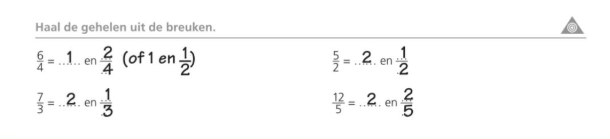 G13, p 16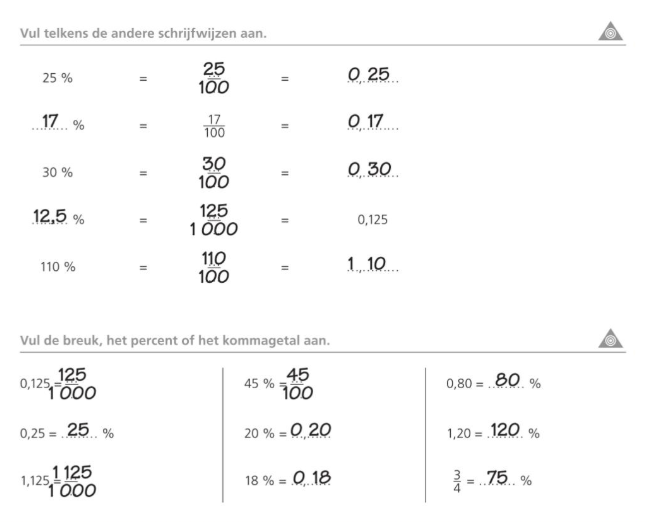 G12, p 14G12, p 15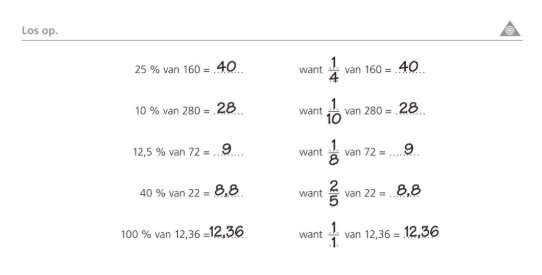 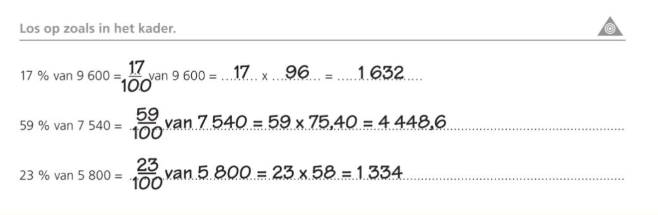 B13, p 39
MMR10,p 66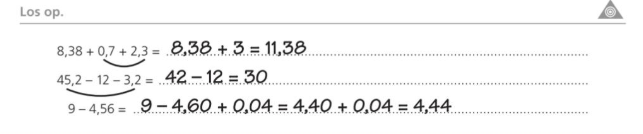 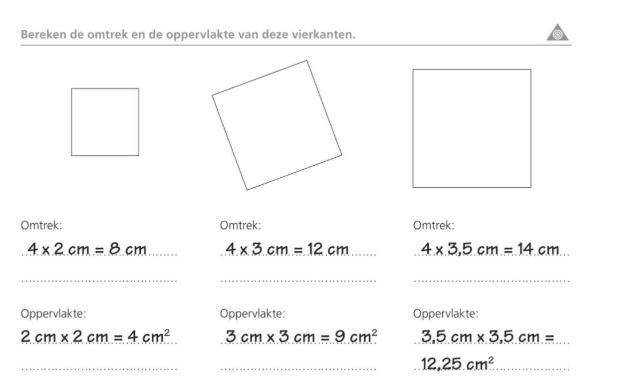 MMR11,p 67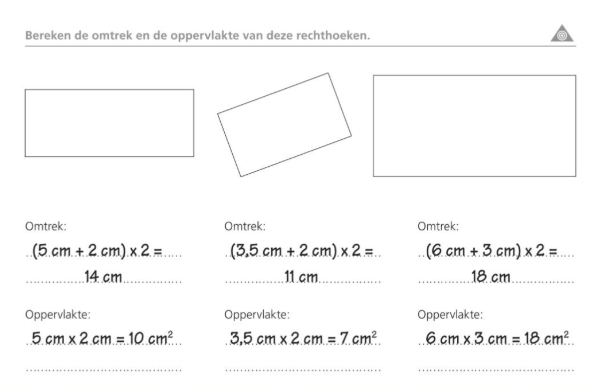 MMR 12, p 68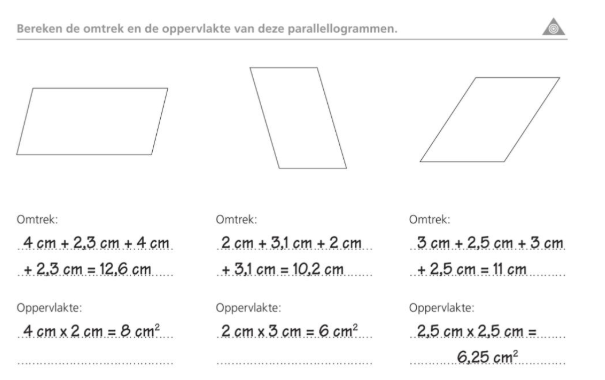 MMR 14, p 70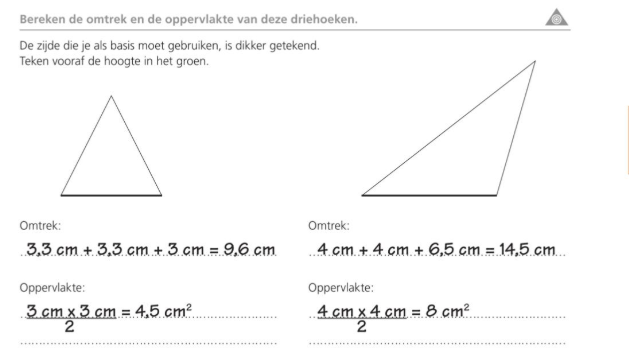 MMR 20, p 74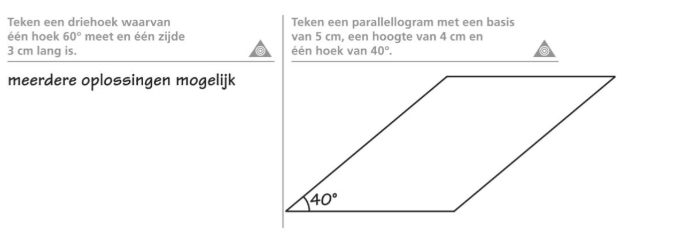 